¿Qué son las estaciones? Las estaciones son los períodos del año en los que las condiciones climatológicas imperantes se mantienen, en una determinada región, dentro de un cierto rango. Estos periodos duran aproximadamente tres meses y se denominan invierno, primavera, verano y otoño. En las regiones de la tierra cercanas al Ecuador las estaciones son sólo dos, la estación seca y la lluviosa, dado que en ellas varía drásticamente el régimen de lluvias, pero no así la temperatura.
Las estaciones son producto de la combinación de la traslación de la Tierra alrdedor del Sol y de la inclinación del eje terrestre.
Fuente: Wikipedia 

A causa de perturbaciones que experimenta la Tierra mientras gira en torno al Sol, no pasa por los solsticios y equinoccios con exactitud, lo que motiva que las diferentes estaciones no comiencen siempre en el mismo preciso momento. 
Equinoccio de primavera 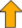 La palabra “equinoccio” proviene del latín y nos indica que la noche dura la misma cantidad de horas que el día, o sea exactamente 12 horas y 12 horas. 
Las cuatro estaciones están determinadas por cuatro posiciones principales en la órbita terrestre, opuestas dos a dos, que reciben el nombre de solsticios y equinoccios. Solsticio de invierno, equinoccio de primavera, solsticio de verano y equinoccio de otoño.En los equinoccios, el eje de rotación de la Tierra es perpendicular a los rayos del Sol, que caen verticalmente sobre el ecuador. En los solsticios, el eje se encuentra inclinado 23,5º, por lo que los rayos solares caen verticalmente sobre el trópico de Cáncer (verano en el hemisferio norte) o de Capricornio (verano en el hemisferio sur).

Cada 21 de septiembre –aunque no sea la fecha real en la que se produce el cambio de equinoccio- la mitad del mundo florece y a la mitad de la humanidad le cambia el humor. 
El alma se sincroniza con el acercamiento del Sol a la Tierra y, junto con el cambio que experimenta la propia Naturaleza, el hombre se siente renacer. El grado de celebración, esperanza y optimismo dependerá del mito en que se elija vivir; pero todos, por opción u omisión, le dan a la primavera un lugar de relevancia.La semántica afirma que la primavera es una primera-vista de algo y la simbología –sobre todo la psicológica- lo traduce así: ver con nuevos ojos, rever, renovarse, renacer. La humanidad moderna adoptó el inicio de la Primavera como una oportunidad de cambio.
Refranes La primavera pasa ligera, 
al revés que el invierno, 
que se hace eterno

La primavera, que cante o que llore, no viene nunca sin flores, ni el verano sin calores, 
ni el otoño sin racimos, ni el invierno sin nieves y fríos. 
Fuente: El huevo de chocolate 
Canciones Cu-CuDías blancos de primavera Primavera esencial Cu-cu, Cu-cu,
se oye cantar,
es que el cuclillo,
la primavera,
con su canto
viene a anunciar,
cu-cu, cu-cu,
viene a anunciar.Cu-cu, cu-cu,
quiere decir,
que de esmeralda
y hermosas flores,
pronto el campo
se va a vestir.Cu-cu, cu-cu,
pronto se irá,
con tristeza
el crudo invierno, y la nieve
se deshará.Días blancos de primavera,
despertar con el verde que brotó,
ya viene el perfume a darte un soplo veloz.
Días blancos de primavera,
este azul va a llevarse tu dolor
más lejos que el frío, a algún helado rincón.Días sin paz, ya no habrá más días sin paz,
si ya te ahogaste de llorar,
si ya lavaste a nuevo el alma,
vuelta a brillar, suelta tu mal, vuelta a brillar.Días blancos de primavera,
flor abierta que todo espera dar (dar, dar)
al pedirte apenas que la quieras mirar (quererla mirar).Vuelta a brillar, suelta tu mal, vuelta a brillar
porque el invierno volverá.
Hoy día es tiempo de tibieza,
d ía de sol sea este hoy día de sol.
No insistas en mirar atrás
que un día, pronto, el día se helará.Cada día de primavera,
cada pétalo lleva una canción (lleva una canción de amor)
que preparó cuando el frío ahogaba su voz (cuando el sol se heló).Día de sol sea este hoy día de sol,
si ya te ahogaste de llorar (basta de llorar),
si ya lavaste a nuevo el alma,
d ías de amar, días de dar, días de amar.Días blancos de primavera,
guarda el fruto este blanco azahar de hoy.
Que brille la vida entera en primavera,
dentro y fuera vuelve el sol.Pedro Aznar Bienvenida otra vez
primavera esencial
con el ritmo a tus pies
¡hoy los vuelvo a encontrar!Hay un lugar
donde los pájaros van
aconversar
con caracoles del mar.Bienvenidos otras vez,
soy septiembre a tus pies.
Ya nos conocemos muy bien,
soy las flores y el Edén.Hay un lugar...Si me ves, como siempre en septiembre
di tu nombre
y llamaré a tu puerta.
Si me ves, como siempre en septiembre
yo soy, soy esa flor.Bienvenida...Hay un lugar...Hay un lugar
donde el perfume está,
con sólo respirar
uno puede hallar,
uno puede hallar.
Es un lugar...
¡Oh! Primavera esencial, es un lugar.Man Ray 